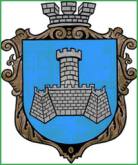 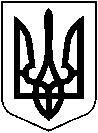 УКРАЇНАХМІЛЬНИЦЬКА МІСЬКА РАДАВІННИЦЬКОЇ ОБЛАСТІВиконавчий комітетР І Ш Е Н Н Явід  “  квітня 2018 р.                                                                        № 132Про виконання фінансового  плану КП «Хмільницька ЖЕК»Заслухавши звіт начальника  комунального підприємства про фінансово-господарську діяльність та  розглянувши звіт про виконання фінансового плану КП „Хмільницька ЖЕК”  за 12 місяців 2017 року, на виконання п. 2 рішення виконавчого комітету Хмільницької міської ради від 24.05.2012 р. №159 „Про затвердження порядку складання, затвердження та контролю за виконанням фінансових планів підприємств міста комунальної форми власності”, з метою покращення ефективності роботи підприємств міста комунальної форми власності, вдосконалення організаційного забезпечення функції контролю за фінансово-господарською діяльністю підприємств, засновником яких є Хмільницька міська рада,  керуючись підпунктом 3 пункту "а" статті 29, 59 Закону України «Про місцеве самоврядування в Україні» виконавчий комітет міської радиВИРІШИВ:Інформацію начальника КП „Хмільницька ЖЕК” Прокоповича Ю.І. про виконання фінансового плану комунального підприємства за 12 місяців 2017 року  взяти до відома. 2.   Доручити керівнику КП «Хмільницька ЖЕК» Прокоповичу Ю.І.:-	активізувати співпрацю адміністрації з будинковими комітетами та проводити роз’яснювальну роботу з абонентами щодо погашення заборгованості;-	вжити невідкладних заходів щодо стягнення дебіторської заборгованості від населення, шляхом подачі позовних заяв до суду;-	укласти договори з власниками та орендарями нежитлових приміщень у житлових будинках на надання послуг з утримання будинків та прибудинкових територій.Керівнику КП „Хмільницька ЖЕК”  про виконання цього рішення доповісти виконавчому комітету міської ради до 30.03.2018 року.Контроль за виконанням цього рішення покласти на заступника міського голови з питань діяльності виконавчих органів міської ради, згідно розподілу обов’язків. 	Міський голова  						                      С.Б.Редчик